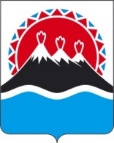 МИНИСТЕРСТВОСОЦИАЛЬНОГО БЛАГОПОЛУЧИЯ И СЕМЕЙНОЙ ПОЛИТИКИКАМЧАТСКОГО КРАЯПРИКАЗ № [Номер документа]-пг.  Петропавловск - Камчатский	                    	            [Дата регистрации]В соответствии с постановлением Правительства Камчатского края от 30.05.2022 № 276-П «О предоставлении дополнительных мер социальной поддержки отдельным категориям граждан, принимающим (принимавшим) участие в специальной военной операции на территориях Донецкой Народной Республики, Луганской Народной Республики и Украины и членам их семей, проживающим в Камчатском крае»ПРИКАЗЫВАЮ:1. Утвердить Порядок предоставления дополнительных мер социальной поддержки отдельным категориям граждан, принимающим (принимавшим) участие в специальной военной операции на территориях Донецкой Народной Республики, Луганской Народной Республики и Украины, и членам их семей, согласно приложению, к настоящему приказу.2. Настоящий приказ вступает в силу после дня его официального опубликования и распространяется на правоотношения, возникшие с 24 февраля 2022 года.Приложение к приказу                      Министерства социального благополучия и семейной политики Камчатского края            от [Дата регистрации] № [Номер документа] -пПорядок предоставления дополнительных мер социальной поддержки отдельным категориям граждан, принимающим (принимавшим) участие в специальной военной операции на территориях Донецкой Народной Республики, Луганской Народной Республики и Украины, и членам их семей1. Настоящий Порядок предоставления дополнительных мер социальной поддержки отдельным категориям граждан, принимающим (принимавшим) участие в специальной военной операции на территориях Донецкой Народной Республики, Луганской Народной Республики и Украины, и членам их семей определяет правила назначения и предоставления денежных выплат (далее – Порядок, денежные выплаты).2. Меры социальной поддержки, предусмотренные настоящим Порядком, предоставляются Министерством социального благополучия и семейной политики Камчатского края (далее – Министерство) из средств резервного фонда Камчатского края через краевое государственное казенное учреждение «Камчатский центр по выплате государственных и социальных пособий» (далее – КГКУ «Центр выплат»).3. Денежные выплаты предоставляются следующим категориям граждан:1) военнослужащим, лицам, проходящим службу в войсках национальной гвардии Российской Федерации (далее – Росгвардия) и имеющим специальное звание полиции, добровольцам, получившим ранение (контузию, увечье) в результате участия в специальной военной операции на территориях Донецкой Народной Республики, Луганской Народной Республики и Украины, постоянно проживающим на территории Камчатского края или зарегистрированным по месту дислокации воинских частей, войск национальной гвардии Российской Федерации (далее – военнослужащие, добровольцы);2) членам семей погибших военнослужащих, добровольцев; 3) лицам, проживающим в Камчатском крае, заключившим контракт о прохождении военной службы в период с 15 мая 2022 года по 19 июля 
2022 года и направляемых для участия в специальной военной операции, в виде единовременной выплаты в размере 100 000 (сто тысяч) рублей;4) лицам, заключившим контракт о военной службе в Камчатском крае в период с 15 мая 2022 года по 19 июля 2022 года, прибывшим в Камчатский край из других субъектов Российской Федерации, направляемых для участия в специальной военной операции, в виде единовременной выплаты в размере 100000 (сто тысяч) рублей и компенсации оплаты проезда и провоза багажа на территорию Камчатского края.4. Меры социальной поддержки, предусмотренные настоящим Порядком, предоставляются:1) гражданам, указанным в пункте 1 части 3 настоящего Порядке в виде единовременной материальной помощи в размере 500 000,0 рублей;2) гражданам, указанным в пункте 2 части 3 настоящего Порядка в виде единовременной материальной помощи в размере 1 000 000,0 рублей;3) гражданам, указанным в пункте 3 части 3 настоящего Порядка в виде единовременной выплаты в размере 100 000,0 рублей;4) гражданам, указанным в пункте 4 части 3 настоящего Порядка в виде единовременной выплаты в размере 100 000,0 рублей и компенсации оплаты проезда и провоза багажа на территорию Камчатского края.5. Единовременная материальная помощь выплачивается следующим членам семей погибших военнослужащих, добровольцев, проживающим по месту жительства (пребывания) в Камчатском крае: 1) супруге (супругу), состоящей (состоящему) с военнослужащим (добровольцем) в браке, зарегистрированном в порядке, установленном законодательством Российской Федерации, либо в фактических брачных отношениях, признанных вступившим с законную силу судебным актом, по состоянию на день гибели военнослужащего, добровольца;2) детям военнослужащего, добровольца в возрасте до 18 лет, а также лицам (из числа указанных детей) в возрасте от 18 лет до 23 года, если они: а) являются инвалидами; б) обучаются по очной форме обучения в образовательных организациях (за исключением организаций дополнительного образования и организаций дополнительного профессионального образования); 3) родителям военнослужащего, добровольца. 6. В случае, когда право на получение единовременной материальной помощи имеют несколько членов семьи погибшего военнослужащего или добровольца, указанных в пункте 2 части 3 настоящего Порядка, она выплачивается им в равных долях по их заявлению. Возраст детей погибшего военнослужащего или добровольца учитывается по состоянию на день его гибели. Выплата материальной помощи несовершеннолетним детям (ребенку) осуществляется через их законных представителей. 7. Выплата единовременной материальной помощи осуществляется: 1) военнослужащим, добровольцам в течение 10 рабочих дней со дня регистрации Министерством их обращения; 2) членам семей погибших, указанных в пункте 2 части 3 настоящего Порядка, если обращение за ней последовало не позднее 30 календарных дней со дня их извещения о гибели военнослужащего (добровольца) военным комиссариатом муниципального образования в Камчатском крае или территориальным органом Росгвардии. 8. Выплата единовременной материальной помощи осуществляется на основании заявления военнослужащих, указанных в пункте 1 части 3 настоящего Порядка, либо их представителей (далее также – заявление, заявители), поданного в Министерство по форме 1, согласно приложению, к настоящему Порядку. К заявлению прилагаются следующие документы:1) паспорт гражданина Российской Федерации либо иной документ, удостоверяющий личность; 2) справка об участии в специальной военной операции на территориях Донецкой Народной Республики, Луганской Народной Республики и Украины, и членам их семей, выданная воинской частью (военным комиссариатом);3) справка военно-медицинской организации о ранении (контузии, увечья); 4) копия выписного эпикриза; 5) документ, удостоверяющий личность и полномочия представителя (в случае, если заявление подается представителем). При этом документом, подтверждающим полномочия представителя, является нотариально удостоверенная доверенность или доверенность, приравненная к нотариально удостоверенной в соответствии с гражданским законодательством Российской Федерации (при наличии);6) документ из кредитной организации, содержащий сведения о номере счета и реквизитах кредитной организации (в произвольной форме). 9. Выплата единовременной материальной помощи осуществляется на основании заявлений членов семьи погибших, указанных в части 5 настоящего Порядка, либо их представителей (далее также – заявление, заявители), поданного в Министерство по форме 2, согласно приложению, к настоящему Порядку. К заявлению прилагаются следующие документы: 1) паспорт гражданина Российской Федерации либо иной документ, удостоверяющий личность;2) документ, подтверждающий родство с погибшим военнослужащим (добровольцем) (свидетельство о заключении брака (для супругов); свидетельство о рождении (для детей и родителей); решение суда об установлении факта родственных отношений; вступившее в силу решение суда о признании фактических брачных отношений); 3) документ, подтверждающий смену фамилии (имени, отчества (при наличии)) (свидетельство о заключении брака, свидетельство о расторжении брака, свидетельство о перемене имени (в случае смены фамилии, имени, отчества (при наличии)); 4) свидетельство о смерти погибшего военнослужащего (добровольца); 5) справка об участии в специальной военной операции на территориях Донецкой Народной Республики, Луганской Народной Республики и Украины, и членам их семей, выданная воинской частью (военным комиссариатом);6) справка с места прохождения военной службы погибшего военнослужащего, подтверждающая гибель в результате участия в специальной военной операции; 7) документ, удостоверяющий личность и полномочия представителя (в случае, если заявление подается представителем). При этом документом, подтверждающим полномочия представителя, является нотариально удостоверенная доверенность или доверенность, приравненная к нотариально удостоверенной в соответствии с гражданским законодательством Российской Федерации (при наличии); 8) справка, выданная образовательной организацией, подтверждающая обучение по очной форме обучения (для детей погибшего от 18 до 23 лет, обучающихся в образовательных организациях по очной форме обучения); 9) справка, подтверждающая факт установления инвалидности, выдаваемая федеральными государственными учреждениями медико-социальной экспертизы (для инвалидов);10) документ из кредитной организации, содержащий сведения о номере счета и реквизитах кредитной организации (в произвольной форме). В случае предоставления в Министерство одним из членов семьи погибшего военнослужащего (добровольца) документов, указанных в пунктах 4–6 настоящей части, их предоставление иными родственниками не требуется. 10. Единовременная выплата предоставляется на основании заявления граждан, указанных в пункте 3, 4 части 3 настоящего Порядка, либо их представителей, поданного в Министерство по форме 3, согласно приложению, к настоящему Порядку. К заявлению прилагаются следующие документы:1) паспорт гражданина Российской Федерации либо иной документ, удостоверяющий личность; 2) справка из военного комиссариата о подтверждении факта заключения контракта в период с 15 мая 2022 года по 19 июля 2022 года;3) подлинники документов, подтверждающие фактические расходы, связанные с проездом в пределах территории Российской Федерации: проездные документы (билеты) маршрут/квитанции к электронным авиабилетам, посадочные талоны к авиабилетам, купоны к электронным железнодорожным билетам, квитанции (кассовые чеки или приходные кассовые ордера) об оплате проезда (включая страховой взнос на обязательное личное страхование пассажиров на транспорте, оплату услуг по оформлению проездных документов, пользование постельными принадлежностями в поездах, комиссионный сбор агентства за продажу билетов), в случае оплаты услуг банковской картой – отчет по счету карты или чек электронного терминала, и другие документы, подтверждающие произведенные расходы (для  граждан, указанных в пункте 4 части 3 настоящего Порядка). Документы (квитанция, приходный кассовый ордер, банковская карта и т.п.), подтверждающие оплату проезда могут быть оформлены на имя другого лица, понесшего фактические расходы, связанные с приобретением проездных документов (билетов).4) документ, удостоверяющий личность и полномочия представителя (в случае, если заявление подается представителем). При этом документом, подтверждающим полномочия представителя, является нотариально удостоверенная доверенность или доверенность, приравненная к нотариально удостоверенной в соответствии с гражданским законодательством Российской Федерации (при наличии);5) документ из кредитной организации, содержащий сведения о номере счета и реквизитах кредитной организации (в произвольной форме). 11. Расходы на оплату проезда и провоза багажа, подлежащие компенсации, включают в себя:1) расходы по проезду, включающие в себя оплату стоимости проезда к избранному гражданином месту в размере фактических расходов, подтвержденных проездными документами (включая страховой взнос на обязательное личное страхование пассажиров на транспорте, оплату услуг по оформлению проездных документов, пользование постельными принадлежностями в поездах, питание, комиссионный сбор агентства за продажу билетов), но не выше стоимости проезда:а) воздушным транспортом - в салоне экономического класса по тарифам экономического класса обслуживания; б) водным транспортом - в каютах, оплачиваемых по V-VIII группам тарифных ставок на судах морского флота, и в каютах III категории на судах речного флота;в) железнодорожным транспортом - в купейном вагоне скорого фирменного поезда;г) автомобильным транспортом - в автомобильном транспорте общего пользования (кроме такси), а при его отсутствии, подтверждаемом справкой, выданной соответствующим органом местного самоуправления или транспортной организацией, - в автобусах с мягкими откидными сидениями;д) транспортом общего пользования, включая аэроэкспресс, (кроме такси) к железнодорожной станции, пристани, аэропорту и автовокзалу и от них при наличии документально подтвержденных расходов.В стоимость проезда, подлежащую компенсации, не включаются расходы на оплату установленных на транспорте сборов за услуги, оказываемые населению при переоформлении и возврате проездных документов, сборов и платежей за другие дополнительные услуги, в том числе направленные на повышение комфортности проезда (предоставление дополнительного питания, печатной продукции, наборов предметов санитарно-гигиенического назначения)2) оплату стоимости провоза багажа общим весом не более 30 килограммов (или оплату стоимости провоза 2-х мест багажа) включая норму бесплатного провоза багажа, разрешенного для бесплатного провоза по билету на тот вид транспорта, которым следует гражданин, в размере документально подтвержденных расходов.При проезде несколькими видами транспорта гражданину компенсируется общая сумма расходов на оплату проезда в пределах норм, установленных настоящей частью.12. Заявление может быть подано в Министерство гражданами, указанными в пункте 1, 3, 4 части 3 и в части 5 настоящего Порядка, или их представителями при личном обращении либо посредством почтовой связи. 13. Копии документов, указанных в частях 8 – 10 настоящего Порядка, направляемых посредством почтовой связи, должны быть заверены нотариусом либо иными должностными лицами, имеющими право совершать нотариальные действия в соответствии с законодательством Российской Федерации. 14. Поступившее в Министерство социального благополучия заявление регистрируется: 1) при личном обращении и предоставлении документов, указанных в частях 8 – 10 настоящего Порядка, в день обращения в Министерство; 2) при поступлении заявления и документов, указанных в частях 8 –10 настоящего Порядка, посредством почтовой связи – в течение 2 рабочих дней со дня их поступления в Министерство. В этом случае днем обращения в Министерство считается дата, указанная на почтовом штемпеле организации федеральной почтовой связи по месту отправления данных документов. 15. Министерство вправе провести проверку документов, представленных заявителями. 16. Рассмотрение заявлений и документов, указанных в частях 8 – 10 настоящего Порядка, осуществляется Комиссией по социальным вопросам Министерства (далее – Комиссия):для граждан, указанных в пунктах 1, 3, 4 части 3 настоящего Порядка, в течение 6 рабочих дней со дня регистрации Министерством их обращений;2) для граждан, указанных в части 5 настоящего Порядка, в течение 1 рабочего дня после истечения 30 календарных дней со дня последнего извещения о гибели военнослужащего (добровольца), предусмотренного пунктом 2 части 7 настоящего Порядка.17. Министерство издает приказ о выплате или об отказе в выплате единовременной материальной помощи или единовременной выплаты в течение 2 рабочих дней со дня рассмотрения Комиссией заявлений и документов, указанных в частях 8 –10 настоящего Порядка, на основании рекомендации Комиссии, принятой по итогам их рассмотрения. Приказ Министерства о выплате материальной помощи или единовременной выплаты направляется в течение указанного срока в КГКУ «Центр выплат». 18. Выплата единовременной материальной помощи и единовременной выплаты производится КГКУ «Центр выплат» в течение 2 рабочих дней со дня получения приказа Министерства о выплате материальной помощи, путем перечисления денежных средств на счет заявителей. 19. Военнослужащему, добровольцу может быть отказано в выплате единовременной материальной помощи по следующим основаниям: 1) военнослужащий (добровольцу) не относится к лицам, указанным в пункте 1 части 3 настоящего Порядка; 2) представление недостоверных сведений; 3) получение ранения (контузии, увечья) не связано с участием в специальной военной операции на территориях Донецкой Народной Республики, Луганской Народной Республики и Украины; 4) непредставление (представление не в полном объеме) документов, указанных в части 8 настоящего Порядка 20. Члену семьи погибшего может быть отказано в выплате единовременной материальной помощи по следующим основаниям: 1) член семьи погибшего не относится к лицам, указанным в части 5 настоящего Порядка; 2) непредставление (представление не в полном объеме) документов, указанных в части 9 настоящего Порядка; 3) предоставление недостоверных сведений; 4) обращения члена семьи погибшего военнослужащего (добровольца) за единовременной материальной помощью после истечения срока, указанного в пункте 2 части 16 настоящего Порядка. Министерство социального благополучия в целях проверки основания, предусмотренного пунктом 4 настоящей части, запрашивает у военного комиссариата муниципального образования в Камчатском крае или территориального органа Росгвардии информацию о дне извещения заявителя о гибели военнослужащего. 21. Гражданам, указанным в пунктах 3, 4 части 3 настоящего Порядка, может быть отказано в предоставлении единовременной выплаты по следующим основаниям: 1) гражданин не относится к лицам, указанным в пунктах 3, 4 части 3 настоящего Порядка; 2) представление недостоверных сведений; 3) получение ранения (контузии, увечья) не связано с участием в специальной военной операции на территориях Донецкой Народной Республики, Луганской Народной Республики и Украины; 4) непредставление (представление не в полном объеме) документов, указанных в части 10, 11 настоящего Порядка.22. В случае принятия Министерством решения об отказе в выплате единовременной материальной помощи или единовременной выплаты заявителю в течении 7 календарных дней со дня принятия данного решения направляется мотивированный ответ. Решение Министерства об отказе в выплате единовременной материальной помощи или единовременной выплаты может быть обжаловано в судебном порядке. 23. Основанием для возврата средств единовременной материальной помощи или единовременной выплаты является обнаружение факта их необоснованного получения по вине граждан, указанных в пунктах 1, 3, 4 части 3 и части 5 настоящего Порядка, (представление документов с неверными сведениями, сокрытие данных, влияющих на право получения материальной помощи). 22. Средства единовременной материальной помощи или единовременной выплаты, выплаченные гражданам, указанным в пунктах 1, 3, 4 части 3 и части 5 настоящего Порядка, вследствие представления ими документов с недостоверными сведениями, сокрытия данных, влияющих на право их получения, подлежат возмещению указанными гражданами в добровольном либо в судебном порядке. Форма 1Министру социального благополучия и семейной политики Камчатского края от ____________________________________ ______________________________________ (фамилия, имя, отчество (при наличии))проживающего (ей) по месту жительства (пребывания) по адресу__________________ ______________________________________ фактически проживающего (ей) по адресу:________________________________________ СНИЛС_________________________________ Телефон:__________________ ЗаявлениеПрощу оказать мне единовременную материальную помощь, являюсь военнослужащим (добровольцем), получившим ранение (контузию, увечье) в результате участия в специальной военной операции на территориях Донецкой Народной Республики, Луганской Народной Республик и Украины.Единовременную материальную помощь прошу выплатить мне через кредитную организацию: ______________________________________________ на счет № ___________________________________________________________. Согласен на обработку своих персональных данных в порядке, установленным федеральным законодательством.Прилагаю: 1. Копию паспорта гражданина Российской Федерации либо иной документ, удостоверяющий личность, _____л.;2. Копию справки об участии в специальной военной операции на территориях Донецкой Народной Республики, Луганской Народной Республики и Украины, и членам их семей, выданную воинской частью (военным комиссариатом), _____л.; 3. Копию справки военно-медицинской организации о ранении (контузии, увечья), _____л; 4. Копию выписного эпикриза, ______л.; 5. Копию документа, удостоверяющего личность и полномочия представителя (в случае, если заявление подается представителем), на _______л.6. Документ из кредитной организации, содержащий сведения о номере счета и реквизитах кредитной организации, на _____л. «____»____________20__г.                                             Подпись:_______________Форма 2Министру социального благополучия и семейной политики Камчатского края от ______________________________________ ______________________________________ (фамилия, имя, отчество (при наличии))проживающего (ей) по месту жительства (пребывания) по адресу__________________ ______________________________________ фактически проживающего (ей) по адресу: СНИЛС ________________________________Телефон:__________________ ЗаявлениеПрощу оказать единовременную материальную помощь_______________ ____________________________________________________________________ ____________________________________________________________________ (указать Ф.И.О. (отчество при наличии) погибшего военнослужащего (добровольца), степень родства) погибшего военнослужащего (добровольца) в результате участия в специальной военной операции на территориях Донецкой Народной Республики, Луганской Народной Республик и Украины. Единовременную материальную помощь прошу выплатить мне через кредитную организацию: ______________________________________________ на счет № ___________________________________________________________.Согласен на обработку своих персональных данных в порядке, установленным федеральным законодательством. Прилагаю:1. Копию паспорта гражданина Российской Федерации либо иного документа, удостоверяющего личность, на _____ л.2. Копию документа, подтверждающего родство с погибшим военнослужащим (добровольцем) (свидетельство о заключении брака (для супругов); свидетельство о рождении (для детей и родителей); решение суда об установлении факта родственных отношений; решение суда о признании фактических брачных отношений), на ____л.;3. Копию документа, подтверждающего смену фамилии (имени, отчества (при наличии)) (свидетельство о заключении брака, свидетельство о расторжении брака, свидетельство о перемене имени (в случае смены фамилии, имени, отчества (при наличии), на _____л.;4. Копию свидетельства о смерти погибшего военнослужащего (добровольца), на _____л.; 5. Копию справки об участии в специальной военной операции на территориях Донецкой Народной Республики, Луганской Народной Республики и Украины, и членам их семей, выданную воинской частью (военным комиссариатом), _____л.;6. Копию справки с места прохождения военной службы погибшего военнослужащего (добровольца), подтверждающую его гибель в результате участия в специальной военной операции, на _____л.;7. Копию справки, выданную образовательной организацией, подтверждающую обучение по очной форме обучения (для детей погибшего военнослужащего (добровольца) от 18 до 23 лет, обучающихся в образовательных организациях по очной форме обучения), на ____л.;8. Копию справки, подтверждающей факт установления инвалидности, выдаваемой федеральными государственными учреждениями медико-социальной экспертизы (для инвалидов), на ____л.;9. Копию документа из кредитной организации, содержащего сведения о номере счета получателя единовременной материальной помощи и реквизитах кредитной организации (в произвольной форме), на ____л.;10. Копию документа, удостоверяющий личность и полномочия представителя (в случае, если заявление подается представителем члена семьи погибшего), на _______л. «____» ______________ 202 __ г. 			Подпись: ______________Форма 3Министру социального благополучия и семейной политики Камчатского края от ____________________________________ ______________________________________ (фамилия, имя, отчество (при наличии))проживающего (ей) по месту жительства (пребывания) по адресу__________________ ______________________________________ фактически проживающего (ей) по адресу:________________________________________ СНИЛС_________________________________ Телефон:__________________ ЗаявлениеПрощу оказать мне единовременную выплату, являюсь: гражданином, заключившим контракт о прохождении военной службы в период с 15 мая 2022 года по 19 июля 2022 года, и направляемым для участия в специальной военной операции;  гражданином, заключившим контракт о военной службе в Камчатском крае в период с 15 мая 2022 года по 19 июля 2022 года, прибывшим в Камчатский край из других субъектов Российской Федерации, и направляемым для участия в специальной военной операции. Единовременную выплату прошу выплатить мне через кредитную организацию: ________________________________________________________ на счет № ___________________________________________________________. Согласен на обработку своих персональных данных в порядке, установленным федеральным законодательством.Прилагаю: 1. Копию паспорта гражданина Российской Федерации либо иной документ, удостоверяющий личность, _____л.;2. Копию справки из военного комиссариата о подтверждении факта заключения контракта в период с 15 мая 2022 года по 19 июля 2022 года, _____л.; 3. Документы, подтверждающие фактические расходы, связанные с проездом в пределах территории Российской Федерации, _____л; 4. Копию документа, удостоверяющего личность и полномочия представителя (в случае, если заявление подается представителем), на _______л.5. Документ из кредитной организации, содержащий сведения о номере счета и реквизитах кредитной организации, на _____л. «____»____________20__г.                                             Подпись:_______________Об утверждении Порядка предоставления дополнительных мер социальной поддержки отдельным категориям граждан, принимающим (принимавшим) участие в специальной военной операции на территориях Донецкой Народной Республики, Луганской Народной Республики и Украины, и членам их семейИ.о. Министра социального благополучия и семейной политики Камчатского края[горизонтальный штамп подписи 1]К.В. СафроноваПриложениек Порядку предоставления дополнительных мер социальной поддержки отдельным категориям граждан, принимающим (принимавшим) участие в специальной военной операции на территориях Донецкой Народной Республики, Луганской Народной Республики и Украины, и членам их семей